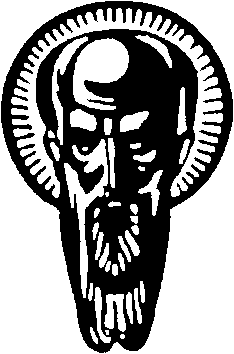 Утвърждавам: ………………………………….………..                      (доц. д-р Б. Пенчев, Декан на Факултета по славянски филологии)ПРОГРАМАзаПРОДЪЛЖАВАЩА КВАЛИФИКАЦИЯ НА УЧИТЕЛИ ПО РУСКИ ЕЗИК ТЕМА: Иновативни процеси и явления в съвременния руски книжовен език (краят на ХХ – началото на ХХІ в.)Предметна област: обучение по руски езикОрганизационна форма: курс     Обучители: доц. д-р Цветана Ралева, СУ; д-р Надежда Делева, СУПродължителност: 16 академични часа                     Брой кредити: 1Съдържание и технология на обучениетоЛитератураАкимова Г. Н. Новое в синтаксисе современного русского языка. М., 1990.Виноградов С. И. Культура парламентской речи. М., 1994.Говердовская Е. В. Лексические новации в сфере имени существительного современного русского литературного языка. М., 1992.Горбаневский М. В. , Ю. Н. Караулов, В. М. Шаклеин. Не говори шершавым языком (о нарушениях норм литературной речи в электронных и печатных СМИ) // http://www.gramota.ru/biblio/research/rubric_370/ (достъп 08.03.2017)Дуличенко А. Д. Русский язык конца ХХ столетия. München, 1994 (Slavistische Beiträge. Bd. 317). Какорина Е. В. Стилистические изменения в языке газеты новейшего времени /трансформация семантико-стилистической сочетаемости/. М., 1991.Караулов Ю. Н. О состоянии русского языка современности. М., 1991.Костомаров В. Г. Языковой вкус эпохи. Из наблюдений над речевой практикой масс-медиа. М., 1994; изд. 3-е, испр. и доп. СПб.: Златоуст, 1999. Кронгауз М. Русский язык на грани нервного срыва. М.: Языки славянских культур, 2008; М. Кронгауз. Русский язык на грани нервного срыва. 3D (+ CD-ROM). М.: Астрель, Corpus, 2011 (второе, значительно переработанное и дополненное изд.)Международный научный симпозиум "Русская грамматика 4.0. Сборник тезисов Международного научного симпозиума (Москва 13-15 апреля 2016 г.); http://www.pushkin.institute/simpozium/RusGram_thesises2.pdf (достъп 09.03.2017 г.)Русский язык в его функционировании. Т. 2. Уровни языка /Отв. Ред. А.Д. Шмелев, М.В.Гловинская/. М., 1996.Русский язык конца ХХ столетия /1985 – 1995/. Под ред. Е.А. Земской. Институт русского языка РАН. М., 1996.Современный русский язык. Активные процессы на рубеже ХХ – ХХІ веков. Отв. Ред. Л.П. Крысин. Институт русского языка РАН. М.: Языки клавянских культур, 2008.Толковый словарь современного русского языка. Языковые изменения конца ХХ столетия. Под ред. Г. Н. Скляревской. М., 2001.Ферм Л. Особенности развития русской лексики в новейший период /на материале газет/.  Acta Universitatis Upsalensis /Studia Slavica Upsalensis. 33/. Uppsala, 1994.Шапошников В. Русская речь 1990-ых. М., 1998.Шмелёв  А. Д. Русский язык начала XXI века: действительные и мнимые изменения // Русский язык за рубежом, 2011, вып. № 4 (XII Конгресс МАПРЯЛ).Pyo S.-Y. Die Einfluesse des Angloamerikanischen auf das heutige Russische. Marburg/Lahn, 1997.Ryazanova-Clarke L., T. Wade. The Russian Language Today. London, New York, 1999.Zubatow L. Russisch im Wandel. Die russische Sprache seit der Perestrojka. Berlin, 1995.Fink H., L. Fijas, V. Shakhovsky. Angloamerikanisches in der russischen Gesellschaft sowie Wirtschafts- und Allgemeinsprache. Hrsg. Von H. Fink und L. Fijas. Fr/M., 2000.Програмата е приета от Консултативния съвет на Центъра за следдипломна квалификация и образователни инициативи към Факултета по славянски филологии на Софийския университет „Св. Климент Охридски” и е утвърдена от Факултетския съвет с протокол №…… / …………………….АнотацияАктуалност на тематаПрез 80-те г. на ХХ в. вследствие на настъпилите промени в обществения живот на страната в руския книжовен език започват да се развиват иновативни процеси, които водят до разколебаване, а в някои случаи и до промяна на езиковата книжовна норма в редица пунктове, до навлизане в езика на много чуждици. Възниква широко разпространена вариативност на езиковите форми, която се нуждае от адекватно интерпретиране.   Цел на обучениетоЗапознаване на преподавателите по руски език с иновациите на различните езикови равнища (характер и мащаб) и тяхната оценка от гледна точка на книжовната норма. Обсъждане на възможността за отразяването им в обучението по руски език в българското училище. Очаквани резултатиУчастниците в курса: ще актуализират своите знания по руски език и така ще бъдат по-добре подготовени за работа със съвременни руски текстове, което би ги подтикнало да използват такива на занятията си;ще се запознаят с оценката на учените на наблюдаваните иновативни явления в руския език и така ще бъдат в състояние да дават адекватна интерпретация на  преподавания езиков материал и евентуално да извършват научноизследователска работа.            Като цяло се очаква слушателите на курса да подобрят своята езикова и теоретична подготовка.Тематични акцентиХорариумМетоди на обучениеСредстваОбща характеристика на езиковите процеси в този период. Причини за тяхната динамика.2 ч.Лекция, презентация.Устно представяне на учебното съдържание, мултимедия2. Иновации в лексиката и отразяването им в лексикографските източници.6 ч. 4 от които присъствениЛекция, презентация, самостоятелна работаУстно представяне на учебното съдържание, мултимедия, работа с речници3. Иновации в графиката, пунктуацията, правописа и фонетиката.2 ч.Лекция, презентация, самостоятелна работаУстно представяне на учебното съдържание, електронни ресурси, раздаване на печатни материали 4. Иновации в областта на граматиката (морфология, словообразуване, синтаксис)4 ч. -2 от които присъствениЛекция, анализ, самостоятелна работа, колоквиумУстно представяне на учебното съдържание, електронни ресурси, раздаване на печатни материали6. Промени в областта на стилистиката.2 ч.Лекция, презентация, самостоятелна работаУстно представяне на учебното съдържание, електронни ресурси, мултимедия